Activity planning sheet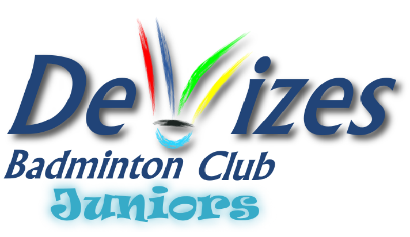 Date:15/04/201615/04/2016Venue:DLCNumbers:10-12Time:19:00-21:0019:00-21:00Duration:60 MinutesAges:8-14Ability, please circle:Ability, please circle:Ability, please circle:Beginner           Intermediate           AdvancedBeginner           Intermediate           AdvancedBeginner           Intermediate           AdvancedBeginner           Intermediate           AdvancedMain Focus for session:Main Focus for session:Main Focus for session:Fore-hand overhead smashFore-hand overhead smashFore-hand overhead smashFore-hand overhead smashSafety screening notes:Safety screening notes:Safety screening notes:Check all courts are clear of obstructions and exits are clearCheck all courts are clear of obstructions and exits are clearCheck all courts are clear of obstructions and exits are clearCheck all courts are clear of obstructions and exits are clearSpecific needs of the group/individuals:Specific needs of the group/individuals:Specific needs of the group/individuals:Mixed ability group, part session broken out into ability.Mixed ability group, part session broken out into ability.Mixed ability group, part session broken out into ability.Mixed ability group, part session broken out into ability.Equipment required:Equipment required:Equipment required:Shuttles, courts, nets and cones, targets matsShuttles, courts, nets and cones, targets matsShuttles, courts, nets and cones, targets matsShuttles, courts, nets and cones, targets matsActivity contentActivity contentActivity contentActivity contentActivity contentActivity contentTimingsWarm-upWarm-upSingle step shadow workHall circuits.Single step shadow workHall circuits.Single step shadow workHall circuits.Single step shadow workHall circuits.5 min5 minActivityActivityI: Fore hand overhead smash.D: Demo and Silent demo of fore hand overhead clear.Racket and stance ready position.Split step into bolt position.Reach up and throw racket arm through.Impact point just in front of racket shoulder.Grip shoulder relaxed tighten grip on impactE:  Used to win a rally or to hit down and fast into a gap in your opponent’s court.A:Use number sequence for lower players to assume each position. 
1: split 2: Bolt 3: throw. 4: recoveryLook for shuttle drop position. Should fall just in front of body.
Look for compact swing.
Relaxed shoulders.Players hand feed up from side of court. Hitter leaves the first few shots and looks at body position relative to the shuttle fall.Start to hit the shuttle. Progress to using targets.Players high serve to each other. Hitter works from base and moves to shuttle but doesn’t hit shuttle. Don’t serve until player in ready position. Look at fall position.As above but players start to hit shuttle. Set up targets on feeder side of court. Use points system if using the target.Less able players play killer clear rotating as a group on one half of court 3 lives each.Half court singles starting with high serve and then two clears each. After that rally continues as normal.Work defence into second session. Looking at square on to hitter stance with neutral racket. Jump into position before hit. Loose grip with push up and forwards with hips, get shuttle to backI: Fore hand overhead smash.D: Demo and Silent demo of fore hand overhead clear.Racket and stance ready position.Split step into bolt position.Reach up and throw racket arm through.Impact point just in front of racket shoulder.Grip shoulder relaxed tighten grip on impactE:  Used to win a rally or to hit down and fast into a gap in your opponent’s court.A:Use number sequence for lower players to assume each position. 
1: split 2: Bolt 3: throw. 4: recoveryLook for shuttle drop position. Should fall just in front of body.
Look for compact swing.
Relaxed shoulders.Players hand feed up from side of court. Hitter leaves the first few shots and looks at body position relative to the shuttle fall.Start to hit the shuttle. Progress to using targets.Players high serve to each other. Hitter works from base and moves to shuttle but doesn’t hit shuttle. Don’t serve until player in ready position. Look at fall position.As above but players start to hit shuttle. Set up targets on feeder side of court. Use points system if using the target.Less able players play killer clear rotating as a group on one half of court 3 lives each.Half court singles starting with high serve and then two clears each. After that rally continues as normal.Work defence into second session. Looking at square on to hitter stance with neutral racket. Jump into position before hit. Loose grip with push up and forwards with hips, get shuttle to backI: Fore hand overhead smash.D: Demo and Silent demo of fore hand overhead clear.Racket and stance ready position.Split step into bolt position.Reach up and throw racket arm through.Impact point just in front of racket shoulder.Grip shoulder relaxed tighten grip on impactE:  Used to win a rally or to hit down and fast into a gap in your opponent’s court.A:Use number sequence for lower players to assume each position. 
1: split 2: Bolt 3: throw. 4: recoveryLook for shuttle drop position. Should fall just in front of body.
Look for compact swing.
Relaxed shoulders.Players hand feed up from side of court. Hitter leaves the first few shots and looks at body position relative to the shuttle fall.Start to hit the shuttle. Progress to using targets.Players high serve to each other. Hitter works from base and moves to shuttle but doesn’t hit shuttle. Don’t serve until player in ready position. Look at fall position.As above but players start to hit shuttle. Set up targets on feeder side of court. Use points system if using the target.Less able players play killer clear rotating as a group on one half of court 3 lives each.Half court singles starting with high serve and then two clears each. After that rally continues as normal.Work defence into second session. Looking at square on to hitter stance with neutral racket. Jump into position before hit. Loose grip with push up and forwards with hips, get shuttle to backI: Fore hand overhead smash.D: Demo and Silent demo of fore hand overhead clear.Racket and stance ready position.Split step into bolt position.Reach up and throw racket arm through.Impact point just in front of racket shoulder.Grip shoulder relaxed tighten grip on impactE:  Used to win a rally or to hit down and fast into a gap in your opponent’s court.A:Use number sequence for lower players to assume each position. 
1: split 2: Bolt 3: throw. 4: recoveryLook for shuttle drop position. Should fall just in front of body.
Look for compact swing.
Relaxed shoulders.Players hand feed up from side of court. Hitter leaves the first few shots and looks at body position relative to the shuttle fall.Start to hit the shuttle. Progress to using targets.Players high serve to each other. Hitter works from base and moves to shuttle but doesn’t hit shuttle. Don’t serve until player in ready position. Look at fall position.As above but players start to hit shuttle. Set up targets on feeder side of court. Use points system if using the target.Less able players play killer clear rotating as a group on one half of court 3 lives each.Half court singles starting with high serve and then two clears each. After that rally continues as normal.Work defence into second session. Looking at square on to hitter stance with neutral racket. Jump into position before hit. Loose grip with push up and forwards with hips, get shuttle to back5 min20 min20 minCool downCool downS:   Stretches with Q&A on key points of clear and feedbackS:   Stretches with Q&A on key points of clear and feedbackS:   Stretches with Q&A on key points of clear and feedbackS:   Stretches with Q&A on key points of clear and feedback5 min